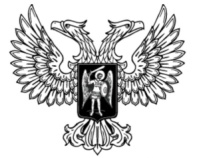 ДонецкАЯ НароднАЯ РеспубликАЗАКОНО РАТИФИКАЦИИ ДОГОВОРА МЕЖДУ РОССИЙСКОЙ ФЕДЕРАЦИЕЙ И ДОНЕЦКОЙ НАРОДНОЙ РЕСПУБЛИКОЙ О ПРИНЯТИИ В РОССИЙСКУЮ ФЕДЕРАЦИЮ ДОНЕЦКОЙ НАРОДНОЙ РЕСПУБЛИКИ И ОБРАЗОВАНИИ В СОСТАВЕ РОССИЙСКОЙ ФЕДЕРАЦИИ НОВОГО СУБЪЕКТАПринят Постановлением Народного Совета 3 октября 2022 годаУчитывая результаты референдума по вопросу о вхождении Донецкой Народной Республики в состав Российской Федерации на правах субъекта Российской Федерации, состоявшегося 27 сентября 2022 года, в соответствии со статьей 14 Закона Донецкой Народной Республики от 29 июня 2015 года 
№ 66-IНС «О международных договорах Донецкой Народной Республики» ратифицировать Договор между Российской Федерацией и Донецкой Народной Республикой о принятии в Российскую Федерацию Донецкой Народной Республики и образовании в составе Российской Федерации нового субъекта, подписанный в городе Москве 30 сентября 2022 года.ГлаваДонецкой Народной Республики				       Д.В. Пушилинг. Донецк3 октября 2022 года№ 423-IIНС 	